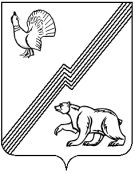 АДМИНИСТРАЦИЯ ГОРОДА ЮГОРСКАХанты-Мансийского автономного округа – Югры ПОСТАНОВЛЕНИЕот  03 апреля 2019 года 										№  689О внесении изменения в постановление администрации города Югорска от 26.06.2018 № 1773«Об утверждении перечня организаций определенных для отбывания наказания в виде обязательных работ и видов обязательных работ»В соответствии с Уголовным кодексом Российской Федерации,                                      Уголовно-исполнительным кодексом Российской Федерации, кодексом Российской Федерации об административных правонарушениях, в целях организации работы по трудоустройству осужденных к обязательным работам по согласованию с филиалом по городу Югорску                  ФКУ УИИ УФСИН России по Ханты-Мансийскому автономному округу – Югре и создания условий для отбывания наказания в виде обязательных работ на территории города Югорска:1. Внести в постановление администрации города Югорска от 26.06.2018 № 1773                      «Об утверждении перечня организаций определенных для отбывания наказания в виде обязательных работ и видов обязательных работ» изменение, изложив приложение 1 в новой редакции (приложение).2. Опубликовать постановление в официальном печатном издании города Югорска                   и разместить на официальном сайте органов местного самоуправления города Югорска.3. Настоящее постановление вступает в силу после его официального опубликования.4. Контроль за исполнением постановления возложить на начальника управления внутренней политики и общественных связей администрации города Югорска А.Н. Шибанова.Исполняющий обязанностиглавы города Югорска                                                                                                       С.Д. ГолинПриложениек постановлениюадминистрации города Югорскаот   03 апреля 2019 года   №  689Приложениек постановлениюадминистрации города Югорскаот   26 июня 2018 года  №  1773Перечень организаций определенных для отбывания наказания осужденных в виде обязательных работ1. Муниципальное автономное учреждение «Молодежный центр «Гелиос»2. Общество с ограниченной ответственностью «Спектр»3. Общество с ограниченной ответственностью «Строительно-монтажное управление № 32»4. Муниципальное автономное учреждение «Горлес»